Adult Candidate Nomination Form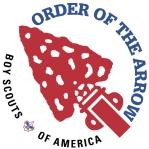 Each year, upon holding a troop or team election for youth candidates that results in at least one youth candidate being elected, the unit committee may nominate registered unit adults (age 21 or over) to the lodge adult selection committee. The number of adults nominated can be no more than one-third of the number of youth candidates elected, rounded up where the number of youth candidates is not a multiple of three. In addition to the one-third limit, the unit committee may nominate the currently-serving unit leader (but not assistant leaders), as long as he or she has served as unit leader for at least the previous 12 months. Recommendations of the lodge adult selection committee, with the approval of the Scout executive, serving as Supreme Chief of the Fire, will be candidates for induction, provided all conditions are fulfilled. Consult the Guide for Officers and Advisers for procedures for district and council Scouters.Please print clearly and complete all of the information requestedDistrict:		 First Name:  	Unit Number:	 	 Middle Initial:	 	Position:		 Last Name:	 	Address:	 	City:	 	State:	 	Zip Code:	 	Birth Date: 	/ 	/ 	Years as Adult: 	Home Phone: ( 	)    	Email Address(es):          	                                                                                                                   Training Completed:        	                                                                                                                Positions Held:	 	 Scout as Youth / Rank:    	                                                                                                        Community Activities:      	 Employment / Trade:       	                                                                                                               Camping Requirement:   	The camping requirement for youth candidates must be fulfilled by adults for them to be considered. To be eligible, the adult must have completed 15 nights of Boy Scout camping during the two years immediately prior to nomination. The 15 nights must include one, but no more than one, long-term camp consisting of five consecutive nights of overnight camping, approved and under the auspices and standards of the BSA. Only five nights of the long-term camp may be credited toward the 15-night camping requirement; the balance must be overnight, weekend, or other short-term camps of, at most, three nights each. Include above the dates and location of the long-term camping experience.Adult Candidate Nomination FormSelection of the adult is based upon the ability to perform the necessary functions and not for recognition of service, including current or prior achievement and position. The individual’s abilities include:As Scouting’s National Honor Society, the Order of the Arrow’s purpose is to:Recognize those who best exemplify the Scout Oath and Law in their daily lives and through that recognition cause others to conduct themselves in a way that warrants similar recognition.Promote camping, responsible outdoor adventure, and environmental stewardship as essential components of every Scout’s experience, in the unit, year-round, and in summer camp.Develop leaders with the willingness, character, spirit, and ability to advance the activities of their units, our Brotherhood, Scouting, and ultimately our nation.Crystallize the Scout habit of helpfulness into a life purpose of leadership in cheerful service to others.This adult will be an asset to the Order of the Arrow due to demonstrated skills and abilities, which fulfill the purpose of the Order of the Arrow, in the following manner:This adult leader's membership will provide a positive role model for the growth and development of the youth members of the lodge because:                                                     Please Complete and send to Adviser@Tantamous.org   